В _____________ районный (городской)                                  суд _______________________________                                           (области, края, республики)                                                   ИСТЕЦ:_____________________________                                                  (Ф.И.О., адрес)                                       ОТВЕТЧИК: _________________________                                                  (Ф.И.О., адрес)                               ИСКОВОЕ ЗАЯВЛЕНИЕ                                             о разделе жилого дома в натуре                                             между собственниками                            Мне принадлежит на праве собственности _____________________доли                                             (указать размер доли) дома по адресу: ____________________________________________________.                       (указать адрес)     Собственником остальной части дома является ____________________,                                                      (Ф.И.О.) которому принадлежит _______________________ дома.                       (указать размер доли)     Между мной и ответчиком возникают  споры  о  порядке  пользования и владения домом. Соглашение о разделе дома нами не достигнуто.     Между нами сложился следующий порядок пользования домом: ________ _____________________________________________________________________               (указать, кто из собственников чем пользуется)     При этом  часть  дома,  которой  пользуется ответчик, существеннопревышает его долю собственности.     В соответствии со ст.252 ГК РФ     ПРОШУ:                                                               Разделить в натуре жилой дом по адресу: _________________________                                                 (указать адрес) между мной и ответчиком, при этом мне в собственность выделить ______ _____________________________________________________________________           (указать, что именно в соответствии с планом строения)     Приложение:                                                          1. Документы, подтверждающие право собственности сторон на дом     2. План строения                                             3. Квитанция об уплате государственной пошлины     4. Копия искового заявления для ответчика     Подпись                                                               Дата                                                            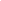 